БОЙОРО?       	 	           			       РАСПОРЯЖЕНИЕ«24» март 2023 й.	                  	 	 №13	                                      «24» марта 2023 г.«О наделении лица правом совершения нотариальных действий».           В соответствии  с Приказом Минюста России от 06.06.2017 N 97
"Об утверждении Инструкции о порядке совершения нотариальных действий главами местных администраций поселений и специально уполномоченными должностными лицами местного самоуправления поселений, главами местных администраций муниципальных районов и специально уполномоченными должностными лицами местного самоуправления муниципальных районов"
РАСПОРЯЖАЮСЬ:   1. Уполномочить Ахмадуллину Лейсан Тафтизановну, управляющего делами администрации сельского поселения Татлыбаевский сельсовет, правом совершать нотариальные действия на территории сельского поселения Татлыбаевский сельсовет муниципального района Баймакский район.
 2. Настоящее распоряжение подлежит размещению на официальном  Интернет-сайте администрации СП Татлыбаевский сельсовет www://tatlybai.ru
3. Настоящее постановление вступает в силу с момента подписания.
4.  Контроль за выполнением постановления оставляю за собой.Глава сельского поселения 	Татлыбаевский сельсовет					Р.А.Идрисов БАШ?ОРТОСТАНРЕСПУБЛИКА№Ы БАЙМА?  РАЙОНЫМУНИЦИПАЛЬ   РАЙОНЫНЫ*ТАТЛЫБАЙ   АУЫЛ   СОВЕТЫАУЫЛ   БИЛ»М»№ЕХАКИМИ»ТЕ453656, БР, Байма7 районы, Татлыбай ауылы, ;.Татлыбаев урамы, 48АТел.  8 (34751) 4-45-25, 4-45-38.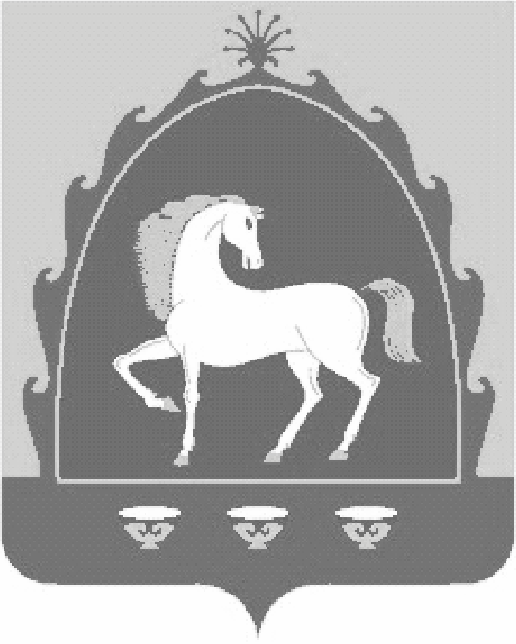 АДМИНИСТРАЦИЯСЕЛЬСКОГО   ПОСЕЛЕНИЯ ТАТЛЫБАЕВСКИЙ   СЕЛЬСОВЕТ МУНИЦИПАЛЬНОГО   РАЙОНА БАЙМАКСКИЙ  РАЙОН РЕСПУБЛИКИ БАШКОРТОСТАН453656, РБ, Баймакский район, село Татлыбаево, ул.Г.Татлыбаева, 48АТел.  8 (34751) 4-45-25, 4-45-38.